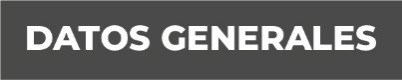 Nombre VICTOR HUGO GOMEZ TRUJILLOGrado de Escolaridad LICENCIATURACédula Profesional (Licenciatura) 4613292Teléfono de Oficina 228-8-41-02-70. Ext. 3205Correo Electrónico: Formación Académica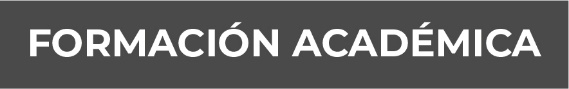 Año2000-2004Licenciatura en DerechoUniversidad VeracruzanaTrayectoria Profesional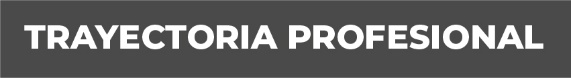 Año2013-2019Órgano Administrativo Desconcentrado Prevención y Readaptación Social.Año 2021- a la fechaFiscal Primero de la Sub Unidad Integral de Procuración de Justicia del XVII Distrito Judicial Veracruz, Sub unidad Boca del rio, Veracruz. Conocimiento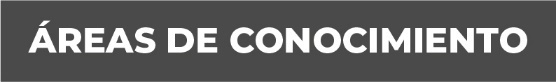 Derecho procesal, derecho penal, derecho constitucional, derecho procesal.